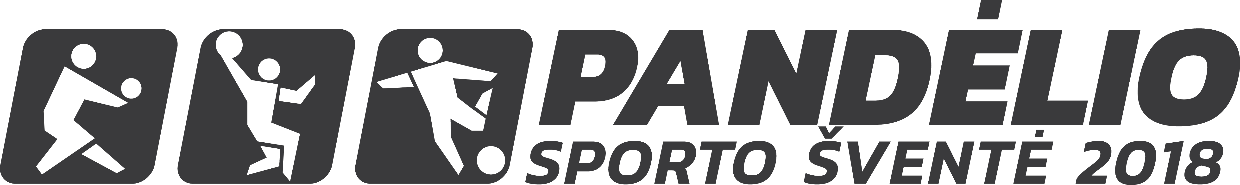 FUTBOLAS A GRUPĖ
TURNYRINĖ LENTELĖ1-2 vietas užėmusios komandos susitinka finale.Komandos pavadinimas1.2.3.4.5.6.TaškaiVietaFC TORNADO/FC KUPIŠKIS (Rokiškis)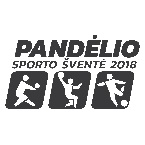 ĄŽUOLAS
(Panevėžys)FK FOKUSAS
(Panevėžys)INTER-VETERANAI
(Visaginas)SK ENTUZIASTAI
(Rokiškis)FK BIRŽAI
(Biržai)FINALASFINALAS12KOMANDOS PRIZININKĖS:1. 2. 3. NAUDINGIAUSIAS ŽAIDĖJAS:
1. 